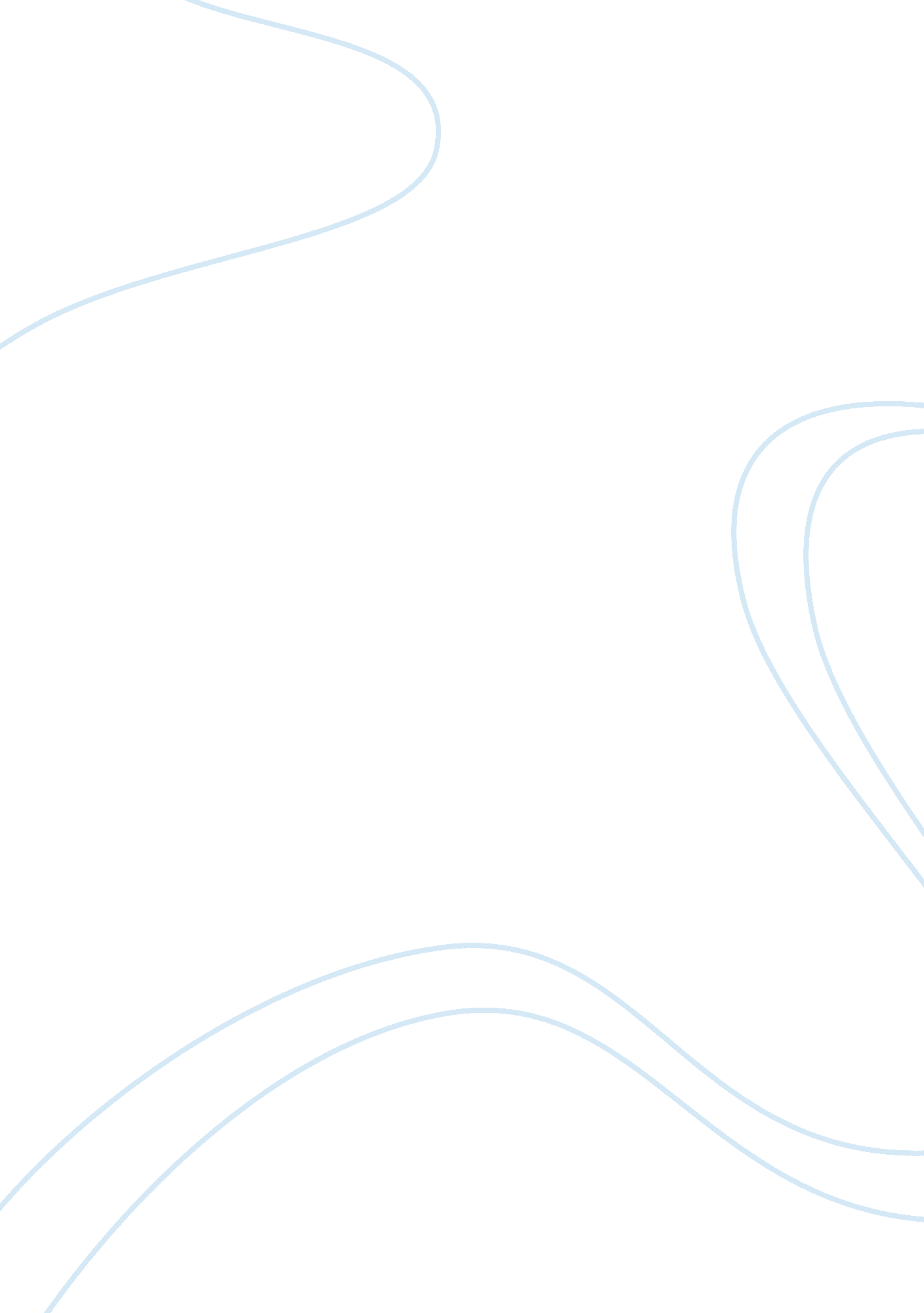 The contributions of ivan pavlov to psychologyPsychology, Behaviorism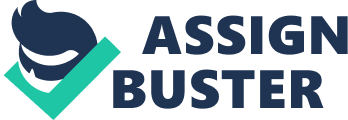 The Contributions of Ivan Pavlov to Psychology Blake Brafford Prepared for Mr. Jones Poston Butte High School November 18th, 2011 Ivan Petrovich Pavlov was born in Russia to a very religious family. He attended school in a seminary but dropped out and devoted his life to science. He attended the University of St. Petersburg and later became the head of the Physiology Department at the Institute of Experimental Medicine. In his lifetime, Pavlov was awarded two gold medals and a Nobel Prize for his work. “ Despite seeming to have been personally opposed to Communism, his fame was such that the Soviet government built a specialist research laboratory to accommodate his studies in 1935. "(Age of the Sage, n. d.) Pavlov died in February of 1936. He had such a large impact on the study of Psychology and Physiology. Dr. Pavlov was a Physiologist and most of his work was in that portion of science. A lot of his studies were on the digestive system. His contributions to Psychology was a very limited number of things. Though, one of Ivan's contributions had a very large impact on the study of the mind. He is known as the father of conditioned response or conditioning. Now the study is called Classical Conditioning. “ This discovery of the function of conditioned reflexes made it possible to study all psychic activity objectively, instead of resorting to subjective methods as had hitherto been necessary; it was now possible to investigate by experimental means the most complex interrelations between an organism and its external environment. "(Nobel Prize, n. d.) This experiment had an extremely large impact on Psychology. References Bowen, R. (2006, April 24). Ivan Pavlov. arbl. cvmbs. colostate. edu. Retrieved October 20, 2011, from http://www. vivo. colostate. edu/hbooks/pathphys/misc_topics/pavlov. html Ivan Pavlov - Biography. (n. d.). Nobelprize. org. Retrieved October 20, 2011, from http://www. nobelprize. org/nobel_prizes/medicine/laureates/1904/pavlov-bio. html Ivan Pavlov classical conditioning dogs biography. (n. d.). faith vs reason 